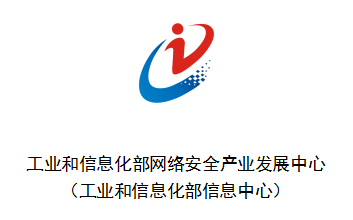 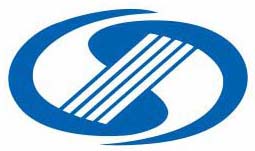 2019年山西省互联网企业20强发展报告工业和信息化部网络安全产业发展中心（工信部信息中心）山西省互联网协会2019年9月	前言	2018年，我国网络强国、制造强国、国家大数据和工业互联网等重大国家战略不断细化落实，国际交流合作日益深化，网络治理和网络安全持续推进，互联网产业发展环境不断优化。互联网、人工智能、大数据、物联网等新一代信息技术日新月异，新技术、新业态、新产业、新模式不断涌现，互联网线上线下、各行各业加速融合，创新服务普惠民生，不断增强人民群众的获得感。我国经济已由高速增长阶段转向高质量发展阶段，正处在转变发展方式、优化经济结构、转换增长动力的攻关期。互联网产业深入贯彻落实网络强国和制造强国发展战略，以高质量发展为目标，推进互联网与实体经济深度融合，在推动传统产业数字化转型等方面发挥了重要的作用。2018年，山西省贯彻新发展理念，顺应互联网产业发展新趋势，积极推动互联网行业和实体经济深度融合，企业培育成果显现，新业态、新模式、新技术层出不穷，互联网行业发展进入新阶段。互联网产业在推进供给侧结构性改革、实现产业转型升级等方面发挥的作用日渐凸显，逐渐成为带动经济的新动力。为加强对新形势下山西省互联网行业发展研究，树立全省互联网行业发展标杆，工业和信息化部网络安全产业发展中心（工业和信息化部信息中心）（以下简称“工信部信息中心”）与山西省互联网协会共同组织开展2019年山西省互联网企业20强和互联网行业创新优秀案例的评价工作，旨在将评价工作打造成为政府了解优秀互联网企业发展状况的核心渠道，亦成为山西省优秀互联网企业向社会展示风采的重要窗口，得到了社会各界和互联网企业的深度关注。2019年山西省互联网企业20强研究工作，在原有评价体系的基础上，完善了涵盖多方面的复合指标评价体系，科学地改善了数据处理算法，提高了研究工作的公正性、客观性和准确性。特别感谢积极参与此项工作的山西省各互联网企业、对评价工作给予指导的领导和专家。由于互联网行业与传统行业融合程度不断加深，以新技术主导的新业态、新模式层出不穷，互联网行业的边界日益模糊，本榜单采取的评价方法、指标仍存在进一步优化的空间；受数据收集渠道、数据核查手段和数据处理算法等客观条件的制约，评价所依据的个别数据或指标准确性可能存在不足；同时，部分知名企业由于受参评标准等条件的限制，未能纳入研究范围。敬请业界和广大网民提出宝贵意见和建议，我们将不断地完善、改进方法，力争使评价结果更加科学、客观、准确。目录一、评价方法	5（一）评价对象	5（二）数据来源和数据处理	5（三）评价指标和方法	6二、2019年山西省互联网企业20强总体评述	7（一）互联网经济规模突破25亿，打造数字经济新引擎	7（二）八成以上企业实现盈利，创新驱动取得丰硕成果	8（三）企业服务引领行业发展，新技术赋能传统产业高质量发展	11（四）14家企业集聚太原综改示范区，激发经济转型升级新动能	13三、2019年山西省互联网行业发展展望	14（一）行业持续健康发展，20强企业互联网收入预计达到30亿元	14（二）行业领域更加广泛，推动新兴互联网技术应用	14（三）加快工业互联网改造，向制造业服务化转型	16（四）传统产业向互联网转型，实现产业再升级	17附件1：	192019年山西省互联网企业20强名单	19附件2：	202019年山西省互联网最具成长型企业名单	20一、评价方法（一）评价对象2019年山西省互联网企业20强（以下简称“山西省互联网20强”）的研究对象是持有增值电信业务许可证或（法律法规或政策另有规定的除外）；收入主要通过互联网业务实现；主要收入来源地或运营总部位于山西省；2018年无重大违法违规行为。（二）数据来源和数据处理本次评价的数据基础是企业2018年度和2017年度数据。本次评价以企业自主申报数据为基础，结合上市公司财务报告、拟上市公司招股说明书、企业审计报告、所得税纳税申报表、第三方研究报告、第三方数据平台监测数据等多种渠道的数据进行审核验证和补充。2019年4月，工业和信息化部信息中心和山西省互联网协会成立工作组，组织山西省互联网企业自行申报。5月，企业申报数据收集完成，作为本次研究主要数据依据。6月，工作组对汇总得到的企业数据进行了细致核查，以保障数据的客观性和准确性，重点核查的方式主要包括：企业经营许可证情况核查、企业主营业务类型核查、企业数据真实性和准确性核查及企业诚信和合法合规性核查等。7月，组织专家组对20强名单进行评审和复核。对于自身情况和申报材料不符合要求、无法获取完整数据的企业，为了确保评价工作的严谨性，本年度不将此类企业纳入评价范围。（三）评价指标和方法本项研究采用综合分析方法，选取代表企业规模、盈利、创新、成长性、影响力和社会责任等6大维度的8类核心指标，综合行业发展特点和专家意见对指标设置权重，加权平均计算生成综合得分作为企业的最终得分，取前20名的企业作为2019年山西省互联网20强。图 1  2019年山西省互联网企业20强评价指标体系二、2019年山西省互联网企业20强总体评述2018年，山西省互联网行业深入探索数字经济发展规律，不断深耕数字经济发展模式，全面贯彻网络强国战略，紧密围绕山西经济社会发展需要，加快信息通信基础设施建设，推动互联网行业持续健康发展。互联网企业坚持创新驱动发展，坚持与实体经济融合发展，经济规模持续扩大，新业态、新模式不断涌现，推动经济发展动力变革，加快新旧动能转型升级，引领山西省经济高质量发展。（一）互联网经济规模突破25亿，打造数字经济新引擎互联网产业作为新兴产业在山西省快速发展，并利用产业优势、地方政府政策以及用户优势与山西省传统产业相结合，带动传统产业转型升级，成为经济发展的新动能。山西省互联网20强企业保持强劲的发展势头，综合实力持续增强，为互联网产业创新提供了持续动力。2018年，山西省互联网20强企业的互联网业务收入达到25.1亿。其中，前三名的山西龙采科技有限公司、山西乐村淘网络科技有限公司和山西晋商行科技有限公司的互联网业务收入达到7.1亿元,占山西省20强企业互联网业务总收入的28.3%；前十名企业互联网业务收入达到19.6亿元，占山西省20强企业互联网业务总收入的78.1%。2018年，山西省互联网20强企业的互联网业务收入同比增长53.6%。其中，有11家企业互联网业务收入增速超过20%，4家企业实现了100%以上的高速增长，2家企业实现200%以上的超高速增长。山西信息规划设计院有限公司、太原有线网络有限公司、山西岩涛网络有限公司凭借收入的高速增长及较强的综合实力荣获最具成长型奖。图 2山西省互联网20强2018年互联网业务收入增长率分布情况（二）八成以上企业实现盈利，创新驱动取得丰硕成果山西省互联网新产品、新应用、新模式不断涌现，带来蓬勃发展的生机与活力，引领新型经济模式，催生信息消费新业态，刺激企业扩大发展。同时企业发展质量也保持在较高水平，互联网20强企业普遍盈利，取得了良好的经济效益。2018年，山西省互联网20强企业营业利润总额为1.5亿元，平均营业利润率达到5.7%。其中，前十名企业营业利润达到1.1亿元，占山西省20强企业营业利润的73.3%。16家企业实现盈利，盈利企业的利润总额为1.7亿元，平均营业利润率达到10.2%。图3山西省互联网企业20强2018年营业利润率分布分布情况山西省互联网20强企业着力围绕前沿技术、协同创新、网络安全、网联万物等方面，利用工业互联网、云服务、大数据技术，改造提升传统产业和优势产业，积极培育发展新技术，推动山西省互联网行业发展，以信息化推动山西新发展。2018年，山西省互联网20强企业研发投入突破1.4亿元，同比增长17.1%，研发占比超过10%的企业多达9家，其中4家超过20%；研发人员超过0.2万人，同比增长28.2%，研发人员占比达到46.0%，有力带动高技术人才的培养和就业。图6山西省互联网20强企业2018年研发投入分布山西省互联网20强企业密切把握互联网创新机会，引进互联网前沿技术，不断突破创新。云时代公司围绕云计算（政务云）、大数据、智能制造、人工智能、区块链、物联网、车联网、网络安全等新一代信息技术和数字化产业，跟踪国内外相关产业领域的最新态势，重点关注“互联网+”的重大行业动向，在智慧政务、智慧城市、智慧农业、智慧医疗、智慧环保、智慧水务等方面，通过运用新一代信息技术实现传统产业的信息化和大数据管理。山西清众科技股份有限公司携手阿里共建城市大脑生态合作，立足大数据技术实践前沿，聚焦用户数据分析和管理需求，不断积累大数据领域经验，提供数据采集、存储、清洗、分析挖掘、可视化、智能应用等全产业链数据驱动智能解决方案，帮助客户深度挖掘大数据价值，实现实体经济数字化赋能。（三）企业服务引领行业发展，新技术赋能传统产业高质量发展目前，消费升级已经成为中国经济增长转型的重要驱动力之一。消费升级的重要体现就是个人生活场景全面线上化，数以亿计老百姓的衣、食、住、行、医等日常生活场景迅速转移到了各类互联网终端上。山西省互联网20强企业作为山西省互联网行业的领军企业，依托互联网强大的信息能力，借助消费互联网的数字化、网络化，不断提升自身发展质量和效益，创造出新业态、新模式，引领行业发展新浪潮，满足人民对美好生活的向往。山西省互联网企业20强包括企业服务类企业7家、大数据服务类企业6家、电子商务类企业5家、互联网-物流类企业和娱乐传媒类企业各1家。从收入结构上看，企业服务类企业收入最高，达到11.6亿元，占比为46.2%；大数据服务类企业和电子商务类收入并列第二，达到3.6亿，占比为14.3%。图4不同领域公司数量和互联网业务收入分布情况企业服务作为山西省第一大互联网细分行业，创新发展亮点多。山西龙采利用AI人工智能、SAAS及云计算等先进技术覆盖HR全模块，重新定义了HR的工作模式，实现了企业人力资源管理协同办公，打造了人力资源一站式数字化的平台。山西易联众信息技术有限公司实现了“互联网＋人社”多元化、规模化发展，建成较为完善的创新能力体系，形成线上线下融合、服务衔接有序、规范安全高效的“互联网＋人社”发展格局，各项行动主题全面深化，形成开放共享的“互联网＋人社”生态环境，社会参与程度大幅提升，服务资源得到充分开发利用。电子商务作为2019年山西省互联网20强的重要组成部分，保持较快速度发展。山西商品电子交易中心股份有限公司的大宗商品在线供应链公共服务平台通过交易结算服务奖传统交易流程与电子商务结合起来，为交易客户提供便捷的交易流程。同时，建立了交易中心客户网络；通过金融服务将银行金融和产品供应链结合起来，为客户提供在线供应链业务的同时，提升了交易平台的核心竞争力；通过物流服务将线上交易和线下交收结合起来，为客户提供物流、仓储服务、监管服务，完善了平台的风险防控体系；通过数据分析将平台客户数据、行业数据分析、金融数据分析起来，准确定位客户群及其产品和服务的需求，并结合自身的资源优势设置自身市场定位，为供应链上下游客户提供一体化服务。乐村淘农村电商平台专注于农村场景，商业模式建立在“线上电商平台、县级管理中心、村级体验店、一公里物流、农村购销顾问、农村产销大数据”的六位一体战略基础之上，把走进农村和走出农村同时作为业务运营的并列重点，通过把中国现有的村镇小卖铺升级改造成为乐村淘线下体验店，利用县级管理中心开展农村服务网点开发建设，进行线上下单、线下服务配送，从而形成闭合的“商流、物流、信息流、资金流”全生态系统。（四）14家企业集聚太原综改示范区，激发经济转型升级新动能 山西省互联网企业20强主要集中在太原，企业达到19家，占比达到95%，互联网收入达到19亿元，占比达到75.7%。其中14家企业落户在太原市综改示范区，意味着综改示范区取得了显著的成果。示范区将作为山西省经济转型升级的新动能引擎，着力打造成新体制新机制新政策先行先试的配套改革先导区；战略性新兴产业创新发展高地；对内对外全面开放的综合平台；智慧化、低碳化的新型城区；管理规范、廉洁高效的样板区，为全省域转型综改试验发挥示范引领作用。山西省依旧涌现出一批新兴龙头企业，催生出诸多新模式、新业务。山西聚鑫物云电子科技有限公司的56用车以“为车找货，为货找车”为服务宗旨，服务于煤、焦、钢铁、矿、有色金属及水泥等生产制造企业、物流公司及个体司机，通过货源、车源的高效对接，智能结算、在线支付，降低运输成本，提高运输效率，帮助企业实现生产智能化、运输可视化、降本增效、转型升级，搭建面向社会的物流信息服务平台，整合仓储、运输和配送信息，开展物流全程监测、预警，提高物流安全、环保和诚信水平，统筹优化社会物流资源配置。三、2019年山西省互联网行业发展展望中国互联网发展的下半场已进入产业互联网阶段，消费互联网带动产业互联网发展的独特模式也成为中国数字化经济的特色发展路径。充分把握和认识互联网产业发展的新特点、新趋势，对于持续推动山西省资源配置效率的提升和经济高质量发展具有重要意义。（一）行业持续健康发展，20强企业互联网收入预计达到30亿元2019年，在宏观经济环境保持稳定的大背景下，5G商用、物联网、工业互联网等大规模发展将推动通信行业发展保持稳中趋升态势。在政策推动、产业变革、融合发展的驱动下，山西省互联网业务收入增长率预计保持在20%以上，收入总额预计近30亿元，收入水平再创新高。山西省互联网20强企业作为互联网领军企业将继续实力领跑，并带动新生代互联网企业不断涌现，互联网营收继续稳健增长，实现传统领域资源要素的快速流动和高效配置，市场潜力可观。随着互联网平台走向生态化，“节奏形式多变，更新迭代快速” 的动态竞争格局更加明朗，新生代企业市场竞争不断加剧，通过跨界发展、并购重组、投融资等手段，市场竞争主体的相互依存关系持续增强，融合发展过程中的竞争边界将面临重塑。（二）行业领域更加广泛，推动新兴互联网技术应用2018年，山西省在开创互联新时代的共识下，加速推进了一批互联网应用示范项目落地，移动电商、技术服务、移动传媒、生活服务、健康医疗、大数据、人工智能等多个细分产业蓬勃发展。创新“互联网+”公共卫生服务。创新医疗服务模式，鼓励医疗机构应用互联网等信息技术拓展医疗服务空间和内容,构建覆盖诊前、诊中、诊后的线上线下一体化医疗服务模式，运用互联网技术提供安全适宜的医疗服务,允许在线开展部分常见病、慢性病复诊；优化预约诊疗服务，整合全省预约诊疗资源,完善网上预约诊疗服务平台,加快实现号源共享。充分运用“互联网+”手段,实现线上转诊、分诊,加快实现医疗资源上下贯通、信息互通共享、业务高效协同,推动构建有序的分级诊疗格局；改革医疗服务方式，加快推进县乡医疗机构一体化改革信息化建设,通过“互联网+”手段,推进县域医疗服务协同发展和集成应用,推进医疗集团内检查检验结果查询、互认,开展移动支付、出院患者床旁结算、门诊患者诊间结算等服务,使患者就医更加方便、快捷。推进“互联网+流通”行动计划、快递“进城入村”将全程畅通，实现乡镇快递网点全覆盖。推进快递服务网络向农村地区拓展延伸，提升农村地区快递服务水平，打通“工业品下乡”和“农产品进城”的双向流通渠道，促进农村电子商务发展；引导快递、电商企业广泛与农村邮政局所、村邮站、“三农”服务站、客(货)运站及超市便利店等农村市场服务主体开展快递业务合作；推进“邮政在乡”工程，巩固建制村直接通邮成果,进一步规范和提高通邮质量,有条件的地区要不断增加村邮站数量；鼓励邮政企业创新服务模式，积极建设具备信息化功能的邮乐购网点,提供多元化综合公共服务，提升邮政服务农村电商能力。（三）加快工业互联网改造，向制造业服务化转型山西省正在进行一场以工业互联网为抓手的工业制造的“品质革命”，加快传统产业转型升级，深化供给侧结构性改革,推动经济发展质量变革、效率变革、动力变革,协同推进制造强国和网络强国建设,促进互联网、大数据、人工智能和实体经济深度融合,不断提升我省工业竞争力,持续提升数字经济发展水平,努力推动我省走在“两化”融合新时代前列。建设工业互联网平台体系。鼓励互联网企业、通信企业和系统解决方案企业合作,以先进计算、云计算、大数据、人工智能等关键技术为依托,建设工业互联网公共服务平台,聚合各类软硬件资源,为广大工业企业提供通用的工业微服务。培育本地行业平台。引导行业龙头企业凭借在本领域内的长期积累,加快企业自身工业知识、经验、技术的软件化,为同行业企业提供即插即用的解决方案。打造工业园区平台。支持平台服务商与工业产业园合作,打造园区工业互联网平台,为园区内企业提供设计仿真、供应链管理、设备监控等服务。通过各类平台建设,加速打造我省工业互联网平台体系,推动工业企业数字化、网络化、智能化升级。探索融合应用模式。面向煤炭、装备制造、原材料等重点行业,开展服务型制造、网络化协同生产、个性化定制、智能化生产等融合发展新模式,打造一批示范工厂,形成一批特色鲜明、亮点突出、可复制可推广的行业应用标杆。打造新型组织方式。鼓励制造企业借助工业互联网平台,整合产业链上下游各环节数据资源,打造协同研发设计、网络化制造、产业链协同等基于工业互联网平台的新型生产组织方式。打造创业创新生态。结合工业互联网发展目标任务,支持平台企业、应用企业、第三方开发者开展基于工业互联网平台的创业创新,培育个性化定制、服务型制造、网络化协同制造、众包众创等融合发展新模式,构建基于平台的创新创业生态体系。推动智能化生产应用。（四）传统产业向互联网转型，实现产业再升级随着产业互联网时代的到来，制造业的数字化和信息化改造，能够为企业提高生产效率，降低生产成本，是山西制造业转型升级的重要步骤。从互联网视角看，产业互联网将从营销、服务、设计环节的互联网新模式、新业态带动生产组织的智能化变革，基于互联网平台逐步实现精准营销、个性定制、智能服务、众包众创、协同设计、协同制造。依托产业互联网在这些领域的潜力和优势，将更好地提升产业发展水平，推动新旧动能转换，助力实体经济振兴。山西省借助互联网实现传统贸易向服务贸易升级，重构商业模式，从租赁模式演进为信息、物流、科技金融等创新盈利模式；完善智慧购物，大力推广线上线下融合服务，通过移动支付与消费者联系互动实现消费闭环，渗透融合购物场景，推广智能导航、精准服务、移动支付等智慧商圈服务；推进电子商务示范体系建设，推动电商园区和区域经济协同发展，建设电商创业创新空间；鼓励生产制造企业面向个性化、定制化消费需求深化电子商务应用，建立电子商务产品质量追溯机制，建设电子商务售后服务质量检测云平台，完善互联网质量信息公共服务体系。附件1：2019年山西省互联网企业20强名单附件2：2019年山西省互联网最具成长型企业名单排名中文名称中文简称主要品牌1山西龙采科技有限公司山西龙采百度推广2山西乐村淘网络科技有限公司乐村淘太好乐、乐小六、乐村淘3山西晋商行科技有限公司晋商行科技新媒体账号矩阵、视频矩阵4山西智杰软件工程有限公司智杰软件智杰县乡医疗卫生机构一体化平台5山西易联众信息技术有限公司易联众易联众机关事业单位工资管理系统6山西聚鑫物云电子科技有限公司聚鑫物云56用车智慧物流平台7太原罗克佳华工业有限公司罗克佳华空气医生、大气110、环保物联网解决方案8山西云时代技术有限公司云时代公司政务云平台开发、大数据平台开发9山西省信息产业技术研究院有限公司省信息院科技技术管理平台10山西商品电子交易中心股份有限公司山商交易商品电子交易中心11山西比比网络信息技术股份有限公司比比网络比比网络12山西易通天下网络科技有限公司易通天下龙颠鱼邻13山西清众科技股份有限公司清众科技城市大数据服务平台14山西万博电子信息实业有限公司山西万博银信通、一号信使™15中科同昌信息技术集团有限公司中科同昌政务服务16山西中网信息产业股份有限公司中网公司  中网社会稳定态势感知管理平台17山西泰森科技股份有限公司山西泰森科技金协、金翔18山西贡天下电子商务有限公司贡天下贡天下特产网19山西百得科技开发股份有限公司百得科技农业云、三农通20山西长河科技股份有限公司长河科技公共资源交易大数据开放服务平台中文名称中文简称主要品牌最具成长型太原有线电视网络有限公司太原有线“享家”智能融合业务最具成长型山西信息规划设计院有限公司省设计院可视化基站资产管理与综合应用平台最具成长型山西岩涛网络有限公司岩涛网络岩涛宽带最具成长型山西三叶虫信息技术股份有限公司三叶虫股份安信云、三叶虫